WALT:  Use a range of rubric features 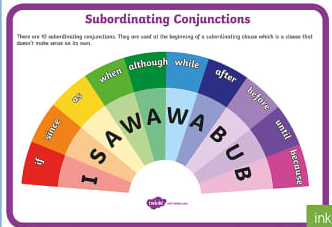 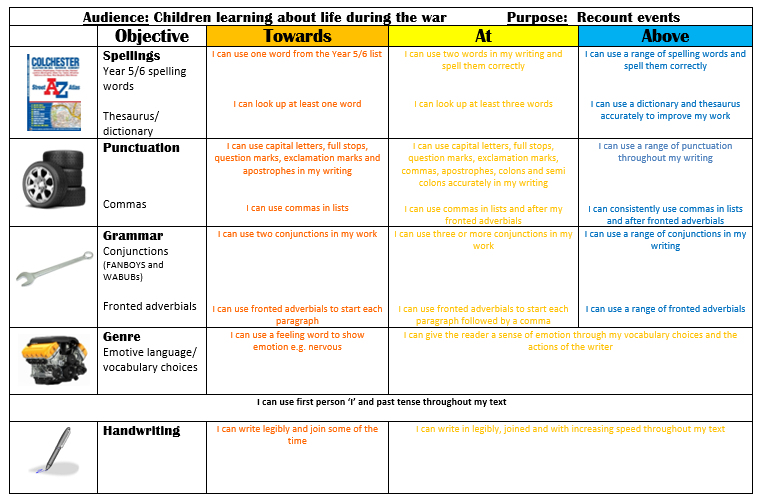 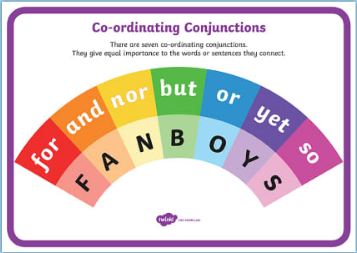 Success CriteriaDay one